Уважаемые коллеги!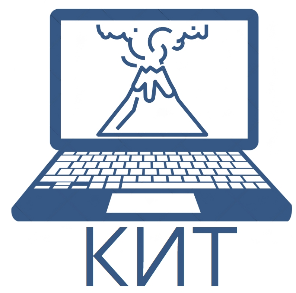 С 20 марта по 31 марта 2023 г. на базе Кафедры информационных технологийКГАУ ДПО "Камчатский ИРО" будет проходитьXI Педагогическая мастерская - 2023"Информационно-коммуникационные технологии 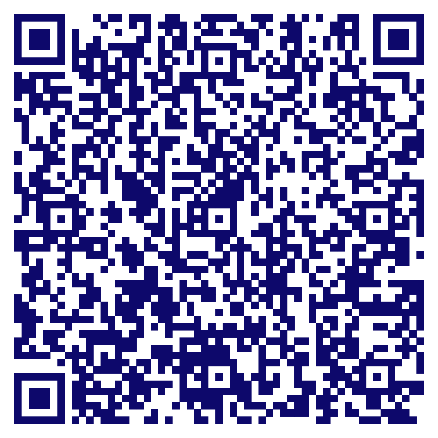 в образовательной деятельности"Приглашаем Вас посетить очные и дистанционные мастер-классы в качестве слушателей.Участие – БЕСПЛАТНОЕ!На мастер-классах вы: узнаете о дидактических и функциональных возможностях цифровых инструментов, научитесь конкретным приемам и способам использования компьютерных технологий в образовательной деятельности, 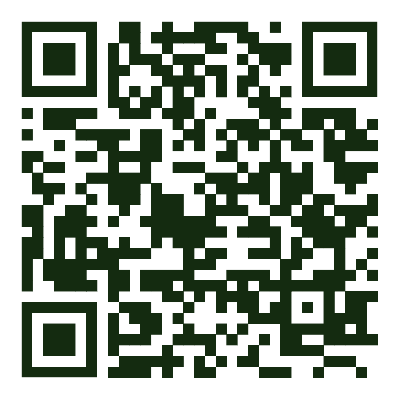 приобретёте навыки разработки цифровых образовательных ресурсов и учебно-методических материалов.Открыта запись на мастер-классы:на странице «XI Педагогическая мастерская – 2023» на сайте АвачаВики http://wiki.kamсhatkairo.ru, на сайте дистанционного обучения, а также по телефону +7 (4152) 42-01-41  Предварительная запись на мастер-класс обязательна! За участие в каждом мастер-классе педагог получит сертификат участника в электронной форме. В рамках мастерской предусмотрена возможность получения удостоверения о повышении квалификации при прохождении мастер-классов, объемом ⩾16 часов учебной нагрузки.